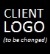 DASNY PROJECT NUMBER: 9999/CR# DATE: VOLUME  OF 